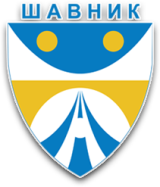 Crna GoraO P Š T I N A  ŠAVNIKSekretarijat lokalne upraveBroj: 03-01-100-UPI-13/1Datum: 24.11.2020.godineNa osnovu člana 113  Zakona o lokalnoj samoupravi (“Službeni list Crne Gore”, br. 2/18, 34/19 i 38/20), člana 5 Odluke o organizaciji i načinu rada lokalne uprave opštine Šavnik ("Službeni list Crne Gore - opštinski propisi", br. 23/19) i Odluke o pokretanju postupka za popunu radnog mjesta, br. 04-01-100/20-UPI-13  od 24.11.2020.godine, Sekretarijat lokalne uprave Opštine Šavnik, objavljuje JAVNI OGLASza potrebe Komunalne policije opštine ŠavnikSamostalni/a referent/ica Komunalni/a policajac/kaIzvršilaca: jedan, na neodređeno vrijemeIV-1 nivo nacionalnog okvira kvalifikacije obrazovanja u obimu od 240 kredita CSPK-aNajmanje tri godine radnog iskustvaPoložen stručni ispit za rad u državnim organimaPoložen stručni ispit za vršenje poslova Komunalnog policajcaPosjedovanje psihofizičkih sposobnosti za vršenje poslova Komunalnog policajca.Kandidati, pored posebnih uslova propisanih za pojedina radna mjesta, moraju ispunjavati opšte uslove za zasnivanje radnog odnosa propisane u članu 34 Zakona o državnim službenicima i namještenicima (“Službeni list Crne Gore”, br. 2/18, 34/19), koji glasi da u državnom organu može da zasnuje radni odnos lice koje:je crnogorski državljanin,-    ima navršenih 18 godina života,-    je zdravstveno sposobno za obavljanje poslova radnog mjesta,-    ima propisani nivo kvalifikacije obrazovanja,-    ima položen stručni ispit za rad u državnim organima,-  posjeduje Uvjerenje/certifikat  o položenom stručnom ispitu za vršenje poslova Komunalnog policajca;-   nije osuđivano za krivično djelo koje ga čini nedostojnim za rad  u državnom organu i protiv koga nije pokrenut krivični postupak po službenoj dužnosti.Uvjerenje da lice nije osuđivano za krivično djelo koje ga čini nedostojnim za rad u državnom organu pribavlja se po službenoj dužnosti.U skladu sa članom 35 stav 3 Zakona o državnim službenicima i namještenicima, uvjerenje o zdravstvenoj sposobnosti kandidat koji bude izabran Odlukom o izboru kandidata, dostavlja starješini državnog organa, najkasnije u roku od 8 dana od dana dostavljanja te odluke.Potrebna dokumentacija:prijava na javni konkurscurriculim Vitae (CV)uvjerenje o državljanstvu (kandidati koji posjeduju biometrijsku ličnu kartu nijesu u obavezi da dostave uvjerenje o državljanstvu, već ovjerenu kopiju biometrijske lične karte)diploma ili uvjerenje o završenom nivou i vrsti obrazovanja  uvjerenje ili potvrda o potrebnom radnom iskustvuuvjerenje o položenom stručnom ispitu za rad u državnim organimauvjerenje/certifikat  o položenom stručnom ispitu za vršenje poslova Komunalnog policajca;uvjerenje nadležnog suda da se protiv kandidata ne vodi krivični postupak za krivično djelo za koje se gonjenje preuzima po službenoj dužnosti;dokaz o posjedovanju psihofizičkih sposobnosti za vršenje poslova Komunalnog policajca.Napomena: Ukoliko kandidati dostavljaju fotokopiju dokumenta, potrebno je da isti bude ovjeren u skladu sa Zakonom.U organu lokalne uprave ne može da zasnuje radni odnos lice koje je korisnik prava na penziju, u skladu sa zakonom.Državni službenik, odnosno namještenik koji je ostvario pravo na otpremninu ne može zasnovati radni odnos u državnom organu ili pravnom licu, u periodu od jedne godine od dana isplate otpremnine. Ograničenje se ne odnosi na lice koje vrati cjelokupni iznos isplaćene otpremnine.Provjera znanja, sposobnosti, kompetencija i vještina, kandidata/tkinja izvršiće se u skladu sa Uredbom o kriterijumima i bližem načinu sprovođenja provjere znanja, sposobnosti, kompetencija i vještina za rad u državnim organima (“Službeni lis Crne Gore”, broj 050/18)O datumu, mjestu, vremenu i načinu provjere, kandidati sa liste kandidata koji ispunjavaju uslove javnog oglasa će biti obaviješteni preko internet stranice opštine Šavnik,  najkasnije pet dana prije dana provjere.Probni rad u trajanju od jedne godine obavezan je za lokalnog službenika odnosno namještenika koji prvi put zasniva radni odnos na neodređeno vrijeme u organu lokalne uprave, stručnoj službi, odnosno posebnoj službi.Navedenu dokumentaciju potrebno je dostaviti u roku od 15 dana od dana objavljivanja Javnog oglasa u zatvorenoj koverti, preko arhive ili preporučenom poštom, na adresu:Opština Šavnik– Sekretarijat lokalne upraveŠavnička III br. 5, 81450 Šavniksa naznakom “Prijava na Javni konkurs”.Kontakt osoba: Mladen Roćenović
Broj telefona/fax: 040/266-108
E-mail: sosavnik@t-com.me  v.d. Sekretar-a,                                                                                                                                  Mladen Roćenović, s.r. .